Sample Programme - IELTS Exam 2 Week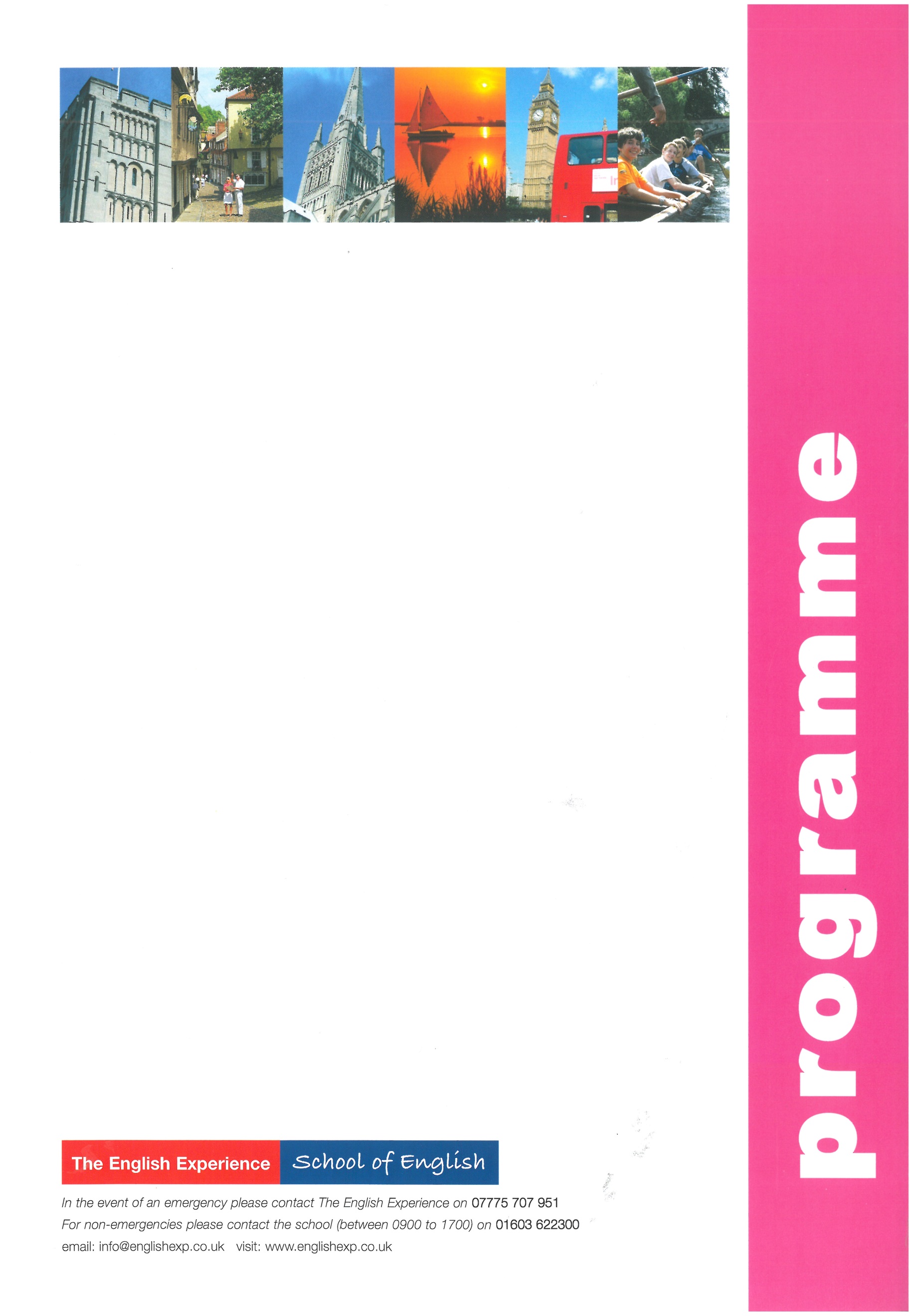 GROUP: LEADERS: CURFEW: GROUP: LEADERS: CURFEW: GROUP: LEADERS: CURFEW: SunTimes to be advisedStudents arrive in Norwich and meet Homestay HostsMon0900 - 12301400 - 1700Welcome Talk and IELTS Exam Preparation LessonsOrientation Tour of Norwich - how to find the post office, bank, library, bus stops and meeting points  Tues0900 - 12301430 - 1700IELTS Exam Preparation LessonsIELTS Exam WorkshopWed 0900 - 12301330 - 1800IELTS Exam Preparation LessonsHalf-Day Excursion to Sandringham House and its gardens in north Norfolk - one of the Queen’s royal residences Thurs0900 - 12301430 - 1700IELTS Exam Preparation LessonsIELTS Exam WorkshopFri0900 - 12301400 - 1700IELTS Exam Preparation Lessons A visit to Norwich Castle Museum to explore its past as a former palace and prisonSat0720 - 2000Full-Day Excursion to London to include a walking tour past the main sights; Houses of Parliament, Whitehall, Trafalgar Square, Westminster Abbey, Buckingham Palace and Covent Garden with lunch in St James’s Park. Free time to visit an art gallery or museumSunFree day with Homestay HostsMon0900 - 12301400 - 1700IELTS Exam Preparation LessonsTextile and Print ‘Arts and Craft’ Workshop at Sugar Buttons Creative, NorwichTues0900 - 12301430 - 1700IELTS Exam Preparation LessonsIELTS Exam WorkshopWeds0900 - 12301330 - 1800IELTS Exam Preparation LessonsHalf-Day Excursion to the seaside resort of Cromer - walk along the famous  Pier and take the chance to try traditional fish and chips Thurs0900 - 12301400 - 1700IELTS Exam Preparation LessonsIELTS Exam Workshop Fri0900 - 12301400 - 1700IELTS Exam Preparation Lessons and Presentation of ReportsIELTS Exam Sat0900 - 1800Full-Day Excursion to Cambridge to include a walking tour past the main colleges and an optional visit to one of the colleges SunTimes to be advisedStudents depart Norwich for return journey home